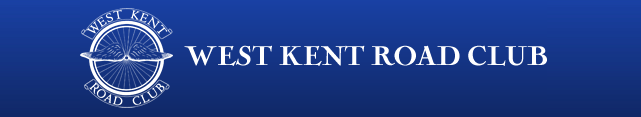 Peter and Gill StoneMemorial 25Course Q25/2030/7/2017THIS EVENT IS PROMOTED FOR AND ON BEHALF OF CYCLING TIME TRIALS UNDER THEIR RULES AND REGULATIONSEvent Secretary:	Colin Ashcroft – 07860 459 464Timekeepers:		Paul Mepham – VC Elan and Mick Morris – CC BexleyRecorder:		John Clegg – VC ElanAwards:Men:			1st 	C Fennell	Thanet RC			50:43 – Course Record2nd	J Cockrill	Abellio – SFA Racing Team	53:393rd 	N Fennell	Thanet RC			54:11Ladies			1st	B Ewing		Rye & Dist Whs			1:00:05			2nd	J Chasin		Twickenham CC			1:03:20Veterans on Standard:	1st 	B Ewing		Rye & Dist Whs			+13:362nd 	M Slater		Revo racing			+12:113rd 	J Osborne	Folkestone Velo Club		+11:214th	K Walker	Wigmore CC			+10:26Please note: In the spirit of “one rider one prize” the prize money for vets on age standard goes to places 2nd to 4th.Dear Riders, Time Keepers and West Kenters,My thanks for your support in riding and running this event.  I am glad that the road works completed on time and the weather stayed dry.My congratulations go to Chris and Bronwen who have broken the men and ladies course records, retained their titles and will hold the memorial shields for another 12 months.It was a shame that we had no junior entries this year and the trophy is therefore not awarded.I hope you have a successful and safe end to your season and hope that you will continue to support this event for many years to come.Kind RegardsColin AshcroftWest Kent Road ClubPOSFirst NameLast NameClubGenderCATTimeSTD Time140ChristopherFennellThanet RCMaleEspoir00:50:4325johncockrillAbellio - SFA Racing TeamMaleSenior00:53:39315NicholasFennellThanet RCMaleSenior00:54:11420MattSlaterRevo RacingMaleVeteran00:54:1500:12:11511JohnOsbornFolkestone Velo ClubMaleVeteran00:55:4400:11:31621DanMartinUniversity of Bath Cycling ClubMaleEspoir00:55:53737KrisLachorClapham ChasersMaleSenior00:57:5286keithwalkerWigmore CCMaleVeteran00:58:0000:10:26927AdrianHawkinsThanet RCMaleVeteran00:58:2100:09:17102PeteElmsVeloRefined.com AerosmithsMaleVeteran00:58:4800:09:141125MarkHillVeloRefined.com AerosmithsMaleVeteran00:58:5000:09:121230BronwenEwingRye & District Wheelers CCFemaleVeteran01:00:0500:13:36131MichaelAshcroftWest Kent RCMale01:00:221439ChristopherBaxPMR @ Toachim HouseMaleVeteran01:02:1800:09:401518AlexWoolleySheppey VeloMaleVeteran01:02:1900:03:411632DannyFrostFolkestone Velo ClubMaleVeteran01:02:4000:05:591713PhillipKnellAshford Road CCMaleSenior01:03:001817NeilMcInerney7 Oaks Tri MaleVeteran01:03:1300:04:491916JulieChasinTwickenham CCFemaleVeteran01:03:2000:08:342041JamesStoneBrighton Excelsior CCMaleVeteran01:04:1300:03:25213MartinRussellThanet RCMaleVeteran01:04:3800:03:242234nathanwoodSheppey VeloMaleSenior01:04:412338LaurenceToombsWest Kent RCMaleVeteran01:04:4200:04:232419DavidDantonThanet RCMaleVeteran01:05:0200:02:362526JeremySaynorVTTA (Kent)MaleVeteran01:05:3500:03:172623RobertGilesPMR @ Toachim HouseMaleVeteran01:06:1200:07:542733AlbertTownleyWest Kent RCMale01:07:562829shaygilesVC Elan - Harry Perry CyclesMaleVeteran01:09:5100:05:182914AnthonyMuirWigmore CCMaleVeteran01:13:28-00:06:023024NealWatson7 Oaks Tri MaleVeteran01:15:22-00:07:32319MarkGorringeTeam DarenthMaleVeteran01:25:13-00:18:227MarkPalmerThanet RCMaleVeteranDNF4VernonthomasVC Elan - Harry Perry CyclesMaleVeteranDNS8TonyLonghurstOxted Cycle ClubMaleSeniorDNS10antonybeeWigmore CCMaleVeteranDNS12IanOHaraSydenham WhsMaleVeteranDNS22martinjonesGemini BCMaleVeteranDNS28AdamBaleRapha Cycling ClubMaleSeniorDNS31LeeBuckmanAshford WhsMaleVeteranDNS35AndrewMeilakVeloRefined.com AerosmithsMaleVeteranDNS36HuckGaripThanet RCMaleVeteranDNS